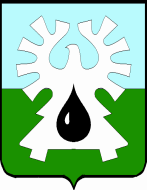 ГОРОДСКОЙ ОКРУГ УРАЙХанты-Мансийского автономного округа - ЮгрыАДМИНИСТРАЦИЯ ГОРОДА УРАЙПОСТАНОВЛЕНИЕот 27.09.2021                                                                                                              №2351(в редакции постановления администрации города Урай от 15.12.2021 №3090; от 12.04.2022 №794; от 15.06.2022 №1414; от 27.07.2022 №1769; от 15.02.2023 №305; от 14.04.2023 №764; от 08.06.2023 №1186; от 25.08.2023 №1843; от 08.12.2023 №2612; от 16.02.2024 №264)На основании Федерального закона от 06.10.2003 №131-ФЗ «Об общих принципах организации местного самоуправления в Российской Федерации», статьи 179 Бюджетного кодекса Российской Федерации, постановления администрации города Урай от 25.06.2019 №1524 «О муниципальных программах  муниципального образования городской округ город Урай»: Утвердить муниципальную программу «Культура города Урай» согласно приложению.Опубликовать постановление в газете «Знамя» и разместить на официальном сайте органов местного самоуправления города Урай в информационно-телекоммуникационной сети «Интернет».Постановление  вступает в силу с 01.01.2022.Контроль за выполнением постановления возложить на заместителя главы города Урай  Е.Н. Подбуцкую.Исполняющий обязанности главы города Урай                                               В.В. Гамузов Приложение к постановлениюадминистрации города Урайот 27.09.2021 №2351 Муниципальная программа «Культура города Урай» (далее – муниципальная программа)Паспорт муниципальной программы Раздел 1 «О стимулировании инвестиционной и инновационной деятельности, развитие конкуренции и негосударственного сектора экономики».Исходя из полномочий ответственного исполнителя, соисполнителей, муниципальная программа: 1.1. Содержит меры, направленные на формирование благоприятного инвестиционного климата. Для формирования идентичности и уникального образа городского округа Урай Ханты-Мансийского автономного округа – Югры (далее – город Урай), обладающего значительным культурным потенциалом, регулярно проводятся мероприятия окружного и городского уровней, среди которых: Открытый региональный фестиваль любительского циркового искусства «Палитра юных», Региональный фестиваль профессиональных и самодеятельных художников «Россия-любовь моя!», Окружной конкурс эстрадного вокала «Твой голос», открытый городской фестиваль любительских театров «Надежда есть!» и другие.Развитие сотрудничества с некоммерческими организациями способствует расширению спектра предоставляемых населению услуг в сфере культуры, и как следствие, приведет к увеличению охвата населения услугами культуры.В целях создания условий для привлечения частных организаций в сферу культуры города Урай с 2019 года предусмотрен механизм муниципально-частного партнерства, который предусматривает передачу в аренду помещения объектов культуры (с обязательством сохранения целевого назначения и использования объектов) в соответствии с действующим законодательством Российской Федерации.Для привлечения негосударственного сектора в сфере культуры предусматривается частичная передача услуг на исполнение негосударственным поставщикам мероприятий, направленных на организацию и поддержку проведения национальных фестивалей, городских конкурсов, расширение культурного обмена, поддержание разнообразия и использование созданных ресурсов для дальнейшего культурного развития города Урай.1.2. Содержит меры, направленные на улучшение конкурентной среды.В соответствии с соглашением между Правительством Ханты-Мансийского автономного округа - Югры и органами местного самоуправления по внедрению в Ханты-Мансийском автономном округе - Югре стандарта развития конкуренции от 25.12.2015 органы местного самоуправления города Урай развивают конкуренцию на основе стандарта развития конкуренции в субъектах Российской Федерации, утвержденного распоряжением Правительства Российской Федерации от 17.04.2019 №768-р, с учетом принципов его внедрения, координируют реализацию мероприятий, предусмотренных планом мероприятий («дорожной картой») по содействию развитию конкуренции в Ханты-Мансийском автономном округе - Югре, утвержденным распоряжением Губернатора Ханты-Мансийского автономного округа - Югры от 01.08.2019 №162-рг, реализовывают меры по развитию конкуренции на отдельных рынках товаров, работ, услуг в соответствии с  муниципальным планом  («дорожной картой») по содействию развитию конкуренции в муниципальном образовании городской округ город Урай, утвержденным постановлением администрации города Урай от 10.04.2019 №816.Осуществляется межведомственное взаимодействие в целях создания оптимальных условий для оказания услуг учреждениями культуры, в том числе частными организациями. С целью взаимодействия в процессе социально-значимой деятельности в сфере культуры, способствующей возрождению, сохранению и развитию культуры коренных народов Севера и вовлечения граждан в культурную деятельность, между администрацией города Урай и негосударственными организациями, оказывающими услуги в сфере культуры, заключены Соглашения о взаимодействии и совместной реализации мероприятий.Социально ориентированные некоммерческие организации, осуществляющие деятельность в сфере культуры, имеют возможность принимать участие в реализации мероприятий муниципальной программы на основании перечня услуг, утвержденного постановлением администрации города Урай от 06.02.2020 №298 «Об утверждении перечня и стоимости услуг (работ), которые могут быть переданы на исполнение немуниципальным организациям, в том числе социально ориентированным некоммерческим организациям», а именно:организация деятельности клубных формирований и формирований самодеятельного народного творчества;организация и проведение культурно-массовых мероприятий;проведение социокультурной реабилитации или абилитации инвалидов.1.3. Не содержит мер, направленных на создание благоприятных условий для ведения предпринимательской деятельности.1.4. Не содержит мер, направленных на включение инновационной составляющей в муниципальную программу в соответствии с ключевыми направлениями реализации Национальной технологической инициативы.1.5. Содержит меры, направленные на повышение производительности труда. Повышение производительности труда осуществляется за счет стимулирования целенаправленного, непрерывного повышения уровня квалификации работников культуры, профессионального и личностного роста.Кроме этого, реализация мероприятий муниципальной программы осуществляется с учетом технологий бережливого производства и метода проектного управления. Для реализации отдельных мероприятий муниципальной программы формируются соответствующие муниципальные задания подведомственным муниципальным учреждениям. В целях мониторинга выполнения муниципального задания ежеквартально проводится анализ отчета выполнения муниципального задания подведомственных учреждений.Раздел 2  «Механизм реализации муниципальной программы».При реализации мероприятий муниципальной программы используются следующие методы управления:2.1. Механизм реализации муниципальной программы включает разработку и принятие муниципальных нормативных правовых актов города Урай, необходимых для ее выполнения, своевременное уточнение перечня программных мероприятий, объема финансирования на очередной финансовый год и плановый период с уточнением затрат по программным мероприятиям, корректировку плановых значений целевых показателей на основании мониторинга фактически достигнутых целевых показателей реализации муниципальной программы, уточнения, связанные с изменениями внешней среды, с учетом результатов проводимых в городе Урай социологических исследований, а также информирование общественности о финансировании, ходе и результатах реализации муниципальной подпрограммы, посредством размещения информации на официальном сайте органов местного самоуправления города Урай в информационно-телекоммуникационной сети «Интернет».Должностные лица - ответственные исполнители муниципальной программы, соисполнители муниципальной программы несут ответственность (дисциплинарную, гражданско-правовую и административную), установленную законодательством, за своевременное и качественное исполнение мероприятий и достижение целевых показателей. Механизм взаимодействия ответственного исполнителя и соисполнителей муниципальной программы, управления, мониторинга и контроля реализации муниципальной программы установлен Порядком принятия решения о разработке муниципальных программ муниципального образования городской округ город Урай, их формирования, утверждения, корректировки и реализации, утвержденным постановлением администрации города Урай от 25.06.2019 №1524.2.2. Реализация мероприятий муниципальной программы осуществляется в соответствии с муниципальными правовыми актами администрации города Урай.  2.3. Реализация мероприятий муниципальной программы осуществляется с учетом технологий бережливого производства.2.4. Реализация мероприятий муниципальной программы осуществляется с учетом принципов проектного управления. 2.5. При реализации мероприятий, указанных в строках 2.1, 2.2, 2.2.1 подпрограммы 2  «Поддержка творческих и социокультурных гражданских инициатив, способствующих самореализации населения. Вовлечение граждан в культурную деятельность» таблицы 2 муниципальной программы, применяются методы инициативного бюджетирования.Для реализации отдельных мероприятий муниципальной программы формируются соответствующие муниципальные задания подведомственным муниципальным учреждениям.В муниципальной программе в соответствии с ее целями и задачами предусматривается предоставление межбюджетных трансфертов из бюджета Ханты-Мансийского автономного округа - Югры бюджету городского округа Урай Ханты-Мансийского автономного округа - Югры.Перечень возможных рисков при реализации муниципальной программы и мер по их преодолению приведен в таблице 5 муниципальной программы.Таблица 1 Целевые показатели муниципальной программы <1> Указ Президента Российской Федерации от 07.05.2018 № 204 «О национальных целях и стратегических задачах развития Российской Федерации на период до 2024 года».<2> Региональный проект «Создание условий для реализации творческого потенциала нации («Творческие люди»)».<3> Указ Президента Российской Федерации от 04.02.2021 № 68 «Об оценке эффективности деятельности высших должностных лиц (руководителей высших исполнительных органов государственной власти) субъектов Российской Федерации и деятельности органов исполнительной власти субъектов Российской Федерации»;4> Постановление Правительства Ханты-Мансийского автономного округа – Югры от 10.11.2023 №548-п «О государственной программе Ханты-Мансийского автономного округа - Югры «Культурное пространство».Таблица 2Распределение финансовых ресурсов муниципальной программыТаблица 3Мероприятия, реализуемые на принципах проектногоуправления, направленные в том числе на исполнениенациональных и федеральных проектов (программ)Российской Федерации Таблица 4Сводные показатели муниципальных заданий Таблица 5Перечень возможных рисков при реализации муниципальнойпрограммы и мер по их преодолениюТаблица 6Предложения граждан по реализации национальных проектовРоссийской Федерации в Ханты-Мансийском автономном округе - Югре, муниципальномобразовании город Урай, учтенные в муниципальной программеПриложение 1 к муниципальной программе «Культура города Урай» Методика расчета целевых показателей муниципальной программыПриложение 2 к муниципальной программе «Культура города Урай»Направления основных мероприятий муниципальной  программыПриложение 3 к муниципальной программе «Культура города Урай»Приложение 4 к муниципальной программе «Культура города Урай»Перечень предложений и инициатив граждан, направленных на достижение показателей национальных целей, оценку эффективности деятельности высших должностных лиц (руководителей высших исполнительных органов государственной власти) субъектов Российской Федерации, социально-экономическое развитие Ханты-Мансийского автономного округа – ЮгрыОб утверждении муниципальной программы «Культура города Урай» 1.Наименование муниципальной программы«Культура города Урай» 2.Дата утверждения муниципальной программы (наименование и номер соответствующего нормативного правового акта)Постановление администрации города Урай от 27.09.2021 №2351 «Об утверждении муниципальной программы «Культура города Урай» 3.Ответственный исполнитель муниципальной программыУправление по культуре и социальным вопросам администрации города Урай4.Соисполнители муниципальной программы1) органы администрации города Урай; 2) муниципальное автономное учреждение «Культура»;3) муниципальное бюджетное учреждение дополнительного образования «Детская школа искусств»5.Цели муниципальной программыУкрепление единого культурного пространства, создание комфортных условий и равных возможностей доступа населения к культурным ценностям, цифровым ресурсам,  самореализации и раскрытия таланта каждого жителя города Урай6.Задачи муниципальной программы1. Повышение качества услуг в сфере культуры путем модернизации имущественного комплекса и совершенствования системы управления учреждениями культуры и организациями дополнительного образования в области искусств.2. Создание равной доступности для населения к культурным ценностям, реализации каждым человеком его творческого потенциала.7.Подпрограммы муниципальной программыПодпрограмма 1. Усовершенствование организационных, экономических механизмов развития учреждений культуры и организации дополнительного образования в области искусств.Подпрограмма 2. Поддержка творческих и социокультурных гражданских  инициатив, способствующих самореализации населения. Вовлечение граждан в культурную деятельность.8.Портфели проектов, проекты, направленные в том числе на реализацию в городе Урай национальных проектов (программ) Российской Федерации, параметры их финансового обеспеченияПортфель проектов «Культура».  Региональный проект «Создание условий для реализации творческого потенциала нации («Творческие люди») (Ханты-Мансийский автономный округ - Югра)», без обеспечения финансирования.9.Целевые показатели муниципальной программыУвеличение количества поступлений новых книг в библиотечный фонд общедоступных библиотек, не менее 1% ежегодно.Увеличение количества специалистов сферы культуры, повысивших квалификацию на базе Центров непрерывного образования и повышения квалификации творческих и управленческих кадров в сфере культуры (перечень Центров утвержден приказом Министерства культуры Российской Федерации от 31.12.2020 №1788), до 63 человек к 2030 году. Увеличение уровня удовлетворенности жителей города Урай качеством услуг, предоставляемых в сфере культуры, 97,3% к 2030 году.Увеличение числа посещений культурных мероприятий до 623 тыс. единиц к 2030 году. 10.Сроки реализации муниципальной программы2022-2030 годы11.Параметры финансового обеспечения муниципальной программыИсточник финансового обеспечения муниципальной программы: бюджет городского округа Урай Ханты-Мансийского автономного округа – Югры (далее также местный бюджет), бюджет Ханты-Мансийского автономного округа – Югры, федеральный бюджет, иные источники финансирования (внебюджетные средства).Для реализации муниципальной программы всего необходимо:на 2022 год – 280 761,7 тыс. рублей;на 2023 год – 269 695,7 тыс. рублей;на 2024 год – 300 834,4 тыс. рублей;на 2025 год – 272 736,9 тыс. рублей;на 2026 год – 272 002,6 тыс. рублей;на 2027 год – 236 703,2 тыс. рублей;на 2028 год – 236 703,2 тыс. рублей;на 2029 год – 236 703,2 тыс. рублей;на 2030 год – 236 703,2 тыс. рублей.№п/пНаименование показателяЕд. изм.Базовый показатель на начало реализации муниципальной программыЗначение показателя по годамЗначение показателя по годамЗначение показателя по годамЗначение показателя по годамЗначение показателя по годамЗначение показателя по годамЗначение показателя по годамЗначение показателя по годамЗначение показателя по годамЦелевое значение показателя на момент окончания реализации муниципальной программы№п/пНаименование показателяЕд. изм.Базовый показатель на начало реализации муниципальной программы2022 г.2023 г.2024 г.2025 г.2026 г.2027 г.2028 г.2029 г.2030 г. Целевое значение показателя на момент окончания реализации муниципальной программы1. Доля поступлений новых книг в библиотечный фонд общедоступных библиотек %1не менее 1 %не менее 1 %не менее 1 %не менее 1 %не менее 1 %не менее 1 %не менее 1 %не менее 1 %не менее 1 %не менее 1 %2.Количество специалистов сферы культуры, повысивших квалификацию на базе Центров непрерывного образования и повышения квалификации творческих и управленческих кадров в сфере культуры <1>, <2>человек 24375063636363636363633.Уровень удовлетворенности жителей города Урай качеством услуг, предоставляемых в сфере культуры %96,496,596,696,796,896,997,097,197,297,397,34.Число посещений культурных мероприятий <1>, <3>, <4> тыс.единиц230252276,2317402447490539577623623Номер основного мероприятияОсновные мероприятия муниципальной программы (их взаимосвязь с целевыми показателями муниципальной программы)Основные мероприятия муниципальной программы (их взаимосвязь с целевыми показателями муниципальной программы)Ответственный исполнитель/ соисполнительИсточники финансированияФинансовые затраты на реализацию (тыс.рублей)Финансовые затраты на реализацию (тыс.рублей)Финансовые затраты на реализацию (тыс.рублей)Финансовые затраты на реализацию (тыс.рублей)Финансовые затраты на реализацию (тыс.рублей)Финансовые затраты на реализацию (тыс.рублей)Финансовые затраты на реализацию (тыс.рублей)Финансовые затраты на реализацию (тыс.рублей)Финансовые затраты на реализацию (тыс.рублей)Финансовые затраты на реализацию (тыс.рублей)Номер основного мероприятияОсновные мероприятия муниципальной программы (их взаимосвязь с целевыми показателями муниципальной программы)Основные мероприятия муниципальной программы (их взаимосвязь с целевыми показателями муниципальной программы)Ответственный исполнитель/ соисполнительИсточники финансированиявсегов том числев том числев том числев том числев том числев том числев том числев том числев том числеНомер основного мероприятияОсновные мероприятия муниципальной программы (их взаимосвязь с целевыми показателями муниципальной программы)Основные мероприятия муниципальной программы (их взаимосвязь с целевыми показателями муниципальной программы)Ответственный исполнитель/ соисполнительИсточники финансированиявсего2022 г.2023 г.2024 г.2025 г.2026 г.2027 г.2028 г.2029 г.2030 г.12234567891011121314Подпрограмма 1. Усовершенствование организационных, экономических механизмов развития учреждений культуры и организации дополнительного образования в области искусств.Подпрограмма 1. Усовершенствование организационных, экономических механизмов развития учреждений культуры и организации дополнительного образования в области искусств.Подпрограмма 1. Усовершенствование организационных, экономических механизмов развития учреждений культуры и организации дополнительного образования в области искусств.Подпрограмма 1. Усовершенствование организационных, экономических механизмов развития учреждений культуры и организации дополнительного образования в области искусств.Подпрограмма 1. Усовершенствование организационных, экономических механизмов развития учреждений культуры и организации дополнительного образования в области искусств.Подпрограмма 1. Усовершенствование организационных, экономических механизмов развития учреждений культуры и организации дополнительного образования в области искусств.Подпрограмма 1. Усовершенствование организационных, экономических механизмов развития учреждений культуры и организации дополнительного образования в области искусств.Подпрограмма 1. Усовершенствование организационных, экономических механизмов развития учреждений культуры и организации дополнительного образования в области искусств.Подпрограмма 1. Усовершенствование организационных, экономических механизмов развития учреждений культуры и организации дополнительного образования в области искусств.Подпрограмма 1. Усовершенствование организационных, экономических механизмов развития учреждений культуры и организации дополнительного образования в области искусств.Подпрограмма 1. Усовершенствование организационных, экономических механизмов развития учреждений культуры и организации дополнительного образования в области искусств.Подпрограмма 1. Усовершенствование организационных, экономических механизмов развития учреждений культуры и организации дополнительного образования в области искусств.Подпрограмма 1. Усовершенствование организационных, экономических механизмов развития учреждений культуры и организации дополнительного образования в области искусств.Подпрограмма 1. Усовершенствование организационных, экономических механизмов развития учреждений культуры и организации дополнительного образования в области искусств.1.1.Развитие библиотечного дела  (1)Развитие библиотечного дела  (1)Управление по культуре и социальным вопросам администрации города Урайвсего3424,8963,6634,40,00,00,0456,7456,7456,7456,71.1.Развитие библиотечного дела  (1)Развитие библиотечного дела  (1)Управление по культуре и социальным вопросам администрации города Урайфедеральный бюджет141,774,567,20,00,00,00,00,00,00,01.1.Развитие библиотечного дела  (1)Развитие библиотечного дела  (1)Управление по культуре и социальным вопросам администрации города Урайбюджет Ханты-Мансийского автономного округа - Югры2769,5744,6472,10,00,00,0388,2388,2388,2388,21.1.Развитие библиотечного дела  (1)Развитие библиотечного дела  (1)Управление по культуре и социальным вопросам администрации города Урайместный бюджет513,6144,595,10,00,00,068,568,568,568,51.1.Развитие библиотечного дела  (1)Развитие библиотечного дела  (1)Управление по культуре и социальным вопросам администрации города Урайиные источники финансирования (внебюджетные средства)0,00,00,00,00,00,00,00,00,00,01.2.Оказание муниципальных услуг (выполнение работ) учреждениями культуры (3)Оказание муниципальных услуг (выполнение работ) учреждениями культуры (3)Управление по культуре и социальным вопросам администрации города Урайвсего1549073,1178226,5180463,0194598,6172977,7173451,7162338,9162338,9162338,9162338,91.2.Оказание муниципальных услуг (выполнение работ) учреждениями культуры (3)Оказание муниципальных услуг (выполнение работ) учреждениями культуры (3)Управление по культуре и социальным вопросам администрации города Урайфедеральный бюджет0,00,00,00,00,00,00,00,00,00,01.2.Оказание муниципальных услуг (выполнение работ) учреждениями культуры (3)Оказание муниципальных услуг (выполнение работ) учреждениями культуры (3)Управление по культуре и социальным вопросам администрации города Урайбюджет Ханты-Мансийского автономного округа - Югры0,00,00,00,00,00,00,00,00,00,01.2.Оказание муниципальных услуг (выполнение работ) учреждениями культуры (3)Оказание муниципальных услуг (выполнение работ) учреждениями культуры (3)Управление по культуре и социальным вопросам администрации города Урайместный бюджет1549073,1178226,5180463,0194598,6172977,7173451,7162338,9162338,9162338,9162338,91.2.Оказание муниципальных услуг (выполнение работ) учреждениями культуры (3)Оказание муниципальных услуг (выполнение работ) учреждениями культуры (3)Управление по культуре и социальным вопросам администрации города Урайиные источники финансирования (внебюджетные средства)0,00,00,00,00,00,00,00,00,00,01.3.Оказание муниципальных услуг (выполнение работ) организацией дополнительного образования в области искусств (3)Оказание муниципальных услуг (выполнение работ) организацией дополнительного образования в области искусств (3)Управление по культуре и социальным вопросам администрации города Урайвсего749040,880612,082350,1101656,597448,797343,172407,672407,672407,672407,61.3.Оказание муниципальных услуг (выполнение работ) организацией дополнительного образования в области искусств (3)Оказание муниципальных услуг (выполнение работ) организацией дополнительного образования в области искусств (3)Управление по культуре и социальным вопросам администрации города Урайфедеральный бюджет0,00,00,00,00,00,00,00,00,00,01.3.Оказание муниципальных услуг (выполнение работ) организацией дополнительного образования в области искусств (3)Оказание муниципальных услуг (выполнение работ) организацией дополнительного образования в области искусств (3)Управление по культуре и социальным вопросам администрации города Урайбюджет Ханты-Мансийского автономного округа - Югры0,00,00,00,00,00,00,00,00,00,01.3.Оказание муниципальных услуг (выполнение работ) организацией дополнительного образования в области искусств (3)Оказание муниципальных услуг (выполнение работ) организацией дополнительного образования в области искусств (3)Управление по культуре и социальным вопросам администрации города Урайместный бюджет749040,880612,082350,1101656,597448,797343,172407,672407,672407,672407,61.3.Оказание муниципальных услуг (выполнение работ) организацией дополнительного образования в области искусств (3)Оказание муниципальных услуг (выполнение работ) организацией дополнительного образования в области искусств (3)Управление по культуре и социальным вопросам администрации города Урайиные источники финансирования (внебюджетные средства)0,00,00,00,00,00,00,00,00,00,01.4.Реализация основного мероприятия  «Региональный проект «Создание условий для реализации творческого потенциала нации («Творческие люди»)» (2)Реализация основного мероприятия  «Региональный проект «Создание условий для реализации творческого потенциала нации («Творческие люди»)» (2)Управление по культуре и социальным вопросам администрации города УрайБез финансирования----------1.5.Оказание информационно-консультационной поддержки негосударственным (немуниципальным) организациям, 
в том числе СО НКО и социальным предпринимателям в сфере культуры (3)Оказание информационно-консультационной поддержки негосударственным (немуниципальным) организациям, 
в том числе СО НКО и социальным предпринимателям в сфере культуры (3)Управление по культуре и социальным вопросам администрации города УрайБез финансирования----------1.6.Реализация основного мероприятия  «Региональный проект «Обеспечение качественно нового уровня развития инфраструктуры культуры («Культурная среда»)» (3)Реализация основного мероприятия  «Региональный проект «Обеспечение качественно нового уровня развития инфраструктуры культуры («Культурная среда»)» (3)Управление по культуре и социальным вопросам администрации города Урайвсего0,00,00,00,00,00,00,00,00,00,01.6.Реализация основного мероприятия  «Региональный проект «Обеспечение качественно нового уровня развития инфраструктуры культуры («Культурная среда»)» (3)Реализация основного мероприятия  «Региональный проект «Обеспечение качественно нового уровня развития инфраструктуры культуры («Культурная среда»)» (3)Управление по культуре и социальным вопросам администрации города Урайфедеральный бюджет0,00,00,00,00,00,00,00,00,00,01.6.Реализация основного мероприятия  «Региональный проект «Обеспечение качественно нового уровня развития инфраструктуры культуры («Культурная среда»)» (3)Реализация основного мероприятия  «Региональный проект «Обеспечение качественно нового уровня развития инфраструктуры культуры («Культурная среда»)» (3)Управление по культуре и социальным вопросам администрации города Урайбюджет Ханты-Мансийского автономного округа - Югры0,00,00,00,00,00,00,00,00,00,01.6.Реализация основного мероприятия  «Региональный проект «Обеспечение качественно нового уровня развития инфраструктуры культуры («Культурная среда»)» (3)Реализация основного мероприятия  «Региональный проект «Обеспечение качественно нового уровня развития инфраструктуры культуры («Культурная среда»)» (3)Управление по культуре и социальным вопросам администрации города Урайместный бюджет0,00,00,00,00,00,00,00,00,00,01.6.Реализация основного мероприятия  «Региональный проект «Обеспечение качественно нового уровня развития инфраструктуры культуры («Культурная среда»)» (3)Реализация основного мероприятия  «Региональный проект «Обеспечение качественно нового уровня развития инфраструктуры культуры («Культурная среда»)» (3)Управление по культуре и социальным вопросам администрации города Урайиные источники финансирования (внебюджетные средства)0,00,00,00,00,00,00,00,00,00,01.7.Укрепление материально-технической базы учреждений культуры и организаций дополнительного образования в области искусств 
(3)Укрепление материально-технической базы учреждений культуры и организаций дополнительного образования в области искусств 
(3)Управление по культуре и социальным вопросам администрации города Урайвсего22008,718756,11431,7120,01700,90,00,00,00,00,01.7.Укрепление материально-технической базы учреждений культуры и организаций дополнительного образования в области искусств 
(3)Укрепление материально-технической базы учреждений культуры и организаций дополнительного образования в области искусств 
(3)Управление по культуре и социальным вопросам администрации города Урайфедеральный бюджет0,00,00,00,00,00,00,00,00,00,01.7.Укрепление материально-технической базы учреждений культуры и организаций дополнительного образования в области искусств 
(3)Укрепление материально-технической базы учреждений культуры и организаций дополнительного образования в области искусств 
(3)Управление по культуре и социальным вопросам администрации города Урайбюджет Ханты-Мансийского автономного округа - Югры1437,4800,0637,40,00,00,00,00,00,00,01.7.Укрепление материально-технической базы учреждений культуры и организаций дополнительного образования в области искусств 
(3)Укрепление материально-технической базы учреждений культуры и организаций дополнительного образования в области искусств 
(3)Управление по культуре и социальным вопросам администрации города Урайместный бюджет20571,317956,1794,3120,01700,90,00,00,00,00,01.7.Укрепление материально-технической базы учреждений культуры и организаций дополнительного образования в области искусств 
(3)Укрепление материально-технической базы учреждений культуры и организаций дополнительного образования в области искусств 
(3)Управление по культуре и социальным вопросам администрации города Урайиные источники финансирования (внебюджетные средства)0,00,00,00,00,00,00,00,00,00,01.8.1.8.Реализация регионального проекта «Сохранение культурного и исторического наследия» (1, 4)Управление по культуре и социальным вопросам администрации города Урайвсего2424,30,00,0606,9609,61207,80,00,00,00,01.8.1.8.Реализация регионального проекта «Сохранение культурного и исторического наследия» (1, 4)Управление по культуре и социальным вопросам администрации города Урайфедеральный бюджет166,90,00,061,658,946,40,00,00,00,01.8.1.8.Реализация регионального проекта «Сохранение культурного и исторического наследия» (1, 4)Управление по культуре и социальным вопросам администрации города Урайбюджет Ханты-Мансийского автономного округа - Югры1893,80,00,0454,3459,3980,20,00,00,00,01.8.1.8.Реализация регионального проекта «Сохранение культурного и исторического наследия» (1, 4)Управление по культуре и социальным вопросам администрации города Урайместный бюджет363,60,00,091,091,4181,20,00,00,00,01.8.1.8.Реализация регионального проекта «Сохранение культурного и исторического наследия» (1, 4)Управление по культуре и социальным вопросам администрации города Урайиные источники финансирования (внебюджетные средства)0,00,00,00,00,00,00,00,00,00,0Итого по подпрограмме 1:Итого по подпрограмме 1:Итого по подпрограмме 1:всего2325971,7278558,2264879,2296982,0272736,9272002,6235203,2235203,2235203,2235203,2Итого по подпрограмме 1:Итого по подпрограмме 1:Итого по подпрограмме 1:федеральный бюджет308,674,567,261,658,946,40,00,00,00,0Итого по подпрограмме 1:Итого по подпрограмме 1:Итого по подпрограмме 1:бюджет Ханты-Мансийского автономного округа - Югры6100,71544,61109,5454,3459,3980,2388,2388,2388,2388,2Итого по подпрограмме 1:Итого по подпрограмме 1:Итого по подпрограмме 1:местный бюджет2319562,4276939,1263702,5296466,1272218,7270976,0234815,0234815,0234815,0234815,0Итого по подпрограмме 1:Итого по подпрограмме 1:Итого по подпрограмме 1:иные источники финансирования (внебюджетные средства)0,00,00,00,00,00,00,00,00,00,0Подпрограмма 2. Поддержка творческих и социокультурных гражданских  инициатив, способствующих самореализации населения. Вовлечение граждан в культурную деятельность.Подпрограмма 2. Поддержка творческих и социокультурных гражданских  инициатив, способствующих самореализации населения. Вовлечение граждан в культурную деятельность.Подпрограмма 2. Поддержка творческих и социокультурных гражданских  инициатив, способствующих самореализации населения. Вовлечение граждан в культурную деятельность.Подпрограмма 2. Поддержка творческих и социокультурных гражданских  инициатив, способствующих самореализации населения. Вовлечение граждан в культурную деятельность.Подпрограмма 2. Поддержка творческих и социокультурных гражданских  инициатив, способствующих самореализации населения. Вовлечение граждан в культурную деятельность.Подпрограмма 2. Поддержка творческих и социокультурных гражданских  инициатив, способствующих самореализации населения. Вовлечение граждан в культурную деятельность.Подпрограмма 2. Поддержка творческих и социокультурных гражданских  инициатив, способствующих самореализации населения. Вовлечение граждан в культурную деятельность.Подпрограмма 2. Поддержка творческих и социокультурных гражданских  инициатив, способствующих самореализации населения. Вовлечение граждан в культурную деятельность.Подпрограмма 2. Поддержка творческих и социокультурных гражданских  инициатив, способствующих самореализации населения. Вовлечение граждан в культурную деятельность.Подпрограмма 2. Поддержка творческих и социокультурных гражданских  инициатив, способствующих самореализации населения. Вовлечение граждан в культурную деятельность.Подпрограмма 2. Поддержка творческих и социокультурных гражданских  инициатив, способствующих самореализации населения. Вовлечение граждан в культурную деятельность.Подпрограмма 2. Поддержка творческих и социокультурных гражданских  инициатив, способствующих самореализации населения. Вовлечение граждан в культурную деятельность.Подпрограмма 2. Поддержка творческих и социокультурных гражданских  инициатив, способствующих самореализации населения. Вовлечение граждан в культурную деятельность.Подпрограмма 2. Поддержка творческих и социокультурных гражданских  инициатив, способствующих самореализации населения. Вовлечение граждан в культурную деятельность.2.1.Стимулирование культурного разнообразия в городе Урай (4)Стимулирование культурного разнообразия в городе Урай (4)Управление по культуре и социальным вопросам администрации города Урайвсего15053,12103,53677,23736,40,00,01384,01384,01384,01384,02.1.Стимулирование культурного разнообразия в городе Урай (4)Стимулирование культурного разнообразия в городе Урай (4)Управление по культуре и социальным вопросам администрации города Урайфедеральный бюджет0,00,00,00,00,00,00,00,00,00,02.1.Стимулирование культурного разнообразия в городе Урай (4)Стимулирование культурного разнообразия в городе Урай (4)Управление по культуре и социальным вопросам администрации города Урайбюджет Ханты-Мансийского автономного округа - Югры754,6105,0649,60,00,00,00,00,00,00,02.1.Стимулирование культурного разнообразия в городе Урай (4)Стимулирование культурного разнообразия в городе Урай (4)Управление по культуре и социальным вопросам администрации города Урайместный бюджет14298,51998,53027,63736,40,00,01384,01384,01384,01384,02.1.Стимулирование культурного разнообразия в городе Урай (4)Стимулирование культурного разнообразия в городе Урай (4)Управление по культуре и социальным вопросам администрации города Урайиные источники финансирования (внебюджетные средства)0,00,00,00,00,00,00,00,00,00,02.2.Реализация социокультурных проектов (4)Реализация социокультурных проектов (4)Управление по культуре и социальным вопросам администрации города Урайвсего1819,3100,01139,3116,00,00,0116,0116,0116,0116,02.2.Реализация социокультурных проектов (4)Реализация социокультурных проектов (4)Управление по культуре и социальным вопросам администрации города Урайфедеральный бюджет0,00,00,00,00,00,00,00,00,00,02.2.Реализация социокультурных проектов (4)Реализация социокультурных проектов (4)Управление по культуре и социальным вопросам администрации города Урайбюджет Ханты-Мансийского автономного округа - Югры736,5100,0636,50,00,00,00,00,00,00,02.2.Реализация социокультурных проектов (4)Реализация социокультурных проектов (4)Управление по культуре и социальным вопросам администрации города Урайместный бюджет1082,80,0502,8116,00,00,0116,0116,0116,0116,02.2.Реализация социокультурных проектов (4)Реализация социокультурных проектов (4)Управление по культуре и социальным вопросам администрации города Урайиные источники финансирования (внебюджетные средства)0,00,00,00,00,00,00,00,00,00,02.2.1.Реализация инициативных проектов с применением механизма инициативного бюджетирования (4)Реализация инициативных проектов с применением механизма инициативного бюджетирования (4)Управление по культуре и социальным вопросам администрации города Урайвсего695,00695,00,00,00,00,00,00,00,02.2.1.Реализация инициативных проектов с применением механизма инициативного бюджетирования (4)Реализация инициативных проектов с применением механизма инициативного бюджетирования (4)Управление по культуре и социальным вопросам администрации города Урайфедеральный бюджет0,00,00,00,00,00,00,00,00,00,02.2.1.Реализация инициативных проектов с применением механизма инициативного бюджетирования (4)Реализация инициативных проектов с применением механизма инициативного бюджетирования (4)Управление по культуре и социальным вопросам администрации города Урайбюджет Ханты-Мансийского автономного округа - Югры486,50,0486,50,00,00,00,00,00,00,02.2.1.Реализация инициативных проектов с применением механизма инициативного бюджетирования (4)Реализация инициативных проектов с применением механизма инициативного бюджетирования (4)Управление по культуре и социальным вопросам администрации города Урайместный бюджет208,50,0208,50,00,00,00,00,00,00,0Итого по подпрограмме 2:Итого по подпрограмме 2:Итого по подпрограмме 2:всего16872,42203,54816,53852,40,00,01500,01500,01500,01500,0Итого по подпрограмме 2:Итого по подпрограмме 2:Итого по подпрограмме 2:федеральный бюджет0,00,00,00,00,00,00,00,00,00,0Итого по подпрограмме 2:Итого по подпрограмме 2:Итого по подпрограмме 2:бюджет Ханты-Мансийского автономного округа - Югры1491,1205,01286,10,00,00,00,00,00,00,0Итого по подпрограмме 2:Итого по подпрограмме 2:Итого по подпрограмме 2:местный бюджет15381,31998,53530,43852,40,00,01500,01500,01500,01500,0Итого по подпрограмме 2:Итого по подпрограмме 2:Итого по подпрограмме 2:иные источники финансирования (внебюджетные средства)0,00,00,00,00,00,00,00,00,00,0Всего по муниципальной программе:Всего по муниципальной программе:Всего по муниципальной программе:всего2342844,1280761,7269695,7300834,4272736,9272002,6236703,2236703,2236703,2236703,2Всего по муниципальной программе:Всего по муниципальной программе:Всего по муниципальной программе:федеральный бюджет308,674,567,261,658,946,40,00,00,00,0Всего по муниципальной программе:Всего по муниципальной программе:Всего по муниципальной программе:бюджет Ханты-Мансийского автономного округа - Югры7591,81749,62395,6454,3459,3980,2388,2388,2388,2388,2Всего по муниципальной программе:Всего по муниципальной программе:Всего по муниципальной программе:местный бюджет2334943,7278937,6267232,9300318,5272218,7270976,0236315,0236315,0236315,0236315,0Всего по муниципальной программе:Всего по муниципальной программе:Всего по муниципальной программе:иные источники финансирования (внебюджетные средства)0,00,00,00,00,00,00,00,00,00,0Инвестиции в объекты муниципальной собственностиИнвестиции в объекты муниципальной собственностиИнвестиции в объекты муниципальной собственностивсего0,00,00,00,00,00,00,00,00,00,0Инвестиции в объекты муниципальной собственностиИнвестиции в объекты муниципальной собственностиИнвестиции в объекты муниципальной собственностифедеральный бюджет0,00,00,00,00,00,00,00,00,00,0Инвестиции в объекты муниципальной собственностиИнвестиции в объекты муниципальной собственностиИнвестиции в объекты муниципальной собственностибюджет Ханты-Мансийского автономного округа - Югры0,00,00,00,00,00,00,00,00,00,0Инвестиции в объекты муниципальной собственностиИнвестиции в объекты муниципальной собственностиИнвестиции в объекты муниципальной собственностиместный бюджет0,00,00,00,00,00,00,00,00,00,0Инвестиции в объекты муниципальной собственностиИнвестиции в объекты муниципальной собственностиИнвестиции в объекты муниципальной собственностииные источники финансирования (внебюджетные средства)0,00,00,00,00,00,00,00,00,00,0Прочие расходыПрочие расходыПрочие расходывсего2342844,1280761,7269695,7300834,4272736,9272002,6236703,2236703,2236703,2236703,2Прочие расходыПрочие расходыПрочие расходыфедеральный бюджет308,674,567,261,658,946,40,00,00,00,0Прочие расходыПрочие расходыПрочие расходыбюджет Ханты-Мансийского автономного округа – Югры7591,81749,62395,6454,3459,3980,2388,2388,2388,2388,2Прочие расходыПрочие расходыПрочие расходыместный бюджет2334943,7278937,6267232,9300318,5272218,7270976,0236315,0236315,0236315,0236315,0Прочие расходыПрочие расходыПрочие расходыиные источники финансирования (внебюджетные средства)0,00,00,00,00,00,00,00,00,00,0В том числе:В том числе:В том числе:Ответственный исполнитель (Управление по культуре и социальным вопросам администрации города Урай)Ответственный исполнитель (Управление по культуре и социальным вопросам администрации города Урай)Ответственный исполнитель (Управление по культуре и социальным вопросам администрации города Урай)всего2342844,1280761,7269695,7300834,4272736,9272002,6236703,2236703,2236703,2236703,2Ответственный исполнитель (Управление по культуре и социальным вопросам администрации города Урай)Ответственный исполнитель (Управление по культуре и социальным вопросам администрации города Урай)Ответственный исполнитель (Управление по культуре и социальным вопросам администрации города Урай)федеральный бюджет308,674,567,261,658,946,40,00,00,00,0Ответственный исполнитель (Управление по культуре и социальным вопросам администрации города Урай)Ответственный исполнитель (Управление по культуре и социальным вопросам администрации города Урай)Ответственный исполнитель (Управление по культуре и социальным вопросам администрации города Урай)бюджет Ханты-Мансийского автономного округа – Югры7591,81749,62395,6454,3459,3980,2388,2388,2388,2388,2Ответственный исполнитель (Управление по культуре и социальным вопросам администрации города Урай)Ответственный исполнитель (Управление по культуре и социальным вопросам администрации города Урай)Ответственный исполнитель (Управление по культуре и социальным вопросам администрации города Урай)местный бюджет2334943,7278937,6267232,9300318,5272218,7270976,0236315,0236315,0236315,0236315,0Ответственный исполнитель (Управление по культуре и социальным вопросам администрации города Урай)Ответственный исполнитель (Управление по культуре и социальным вопросам администрации города Урай)Ответственный исполнитель (Управление по культуре и социальным вопросам администрации города Урай)иные источники финансирования (внебюджетные средства)0,00,00,00,00,00,00,00,00,00,0№ п/пНаименование портфеля проектов, проектаНаименование проекта или мероприятияНаименование проекта или мероприятияНомер основного мероприятияЦелиЦелиЦелиЦелиСрок реализацииСрок реализацииСрок реализацииИсточники финансированияИсточники финансированияИсточники финансированияИсточники финансированияПараметры финансового обеспечения, тыс. рублейПараметры финансового обеспечения, тыс. рублейПараметры финансового обеспечения, тыс. рублейПараметры финансового обеспечения, тыс. рублей№ п/пНаименование портфеля проектов, проектаНаименование проекта или мероприятияНаименование проекта или мероприятияНомер основного мероприятияЦелиЦелиЦелиЦелиСрок реализацииСрок реализацииСрок реализацииИсточники финансированияИсточники финансированияИсточники финансированияИсточники финансированиявсего2022 г.2023 г.2024 г.1233455556667777891011Раздел 1. Портфели проектов, основанные на национальных и федеральных проектах Российской ФедерацииРаздел 1. Портфели проектов, основанные на национальных и федеральных проектах Российской ФедерацииРаздел 1. Портфели проектов, основанные на национальных и федеральных проектах Российской ФедерацииРаздел 1. Портфели проектов, основанные на национальных и федеральных проектах Российской ФедерацииРаздел 1. Портфели проектов, основанные на национальных и федеральных проектах Российской ФедерацииРаздел 1. Портфели проектов, основанные на национальных и федеральных проектах Российской ФедерацииРаздел 1. Портфели проектов, основанные на национальных и федеральных проектах Российской ФедерацииРаздел 1. Портфели проектов, основанные на национальных и федеральных проектах Российской ФедерацииРаздел 1. Портфели проектов, основанные на национальных и федеральных проектах Российской ФедерацииРаздел 1. Портфели проектов, основанные на национальных и федеральных проектах Российской ФедерацииРаздел 1. Портфели проектов, основанные на национальных и федеральных проектах Российской ФедерацииРаздел 1. Портфели проектов, основанные на национальных и федеральных проектах Российской ФедерацииРаздел 1. Портфели проектов, основанные на национальных и федеральных проектах Российской ФедерацииРаздел 1. Портфели проектов, основанные на национальных и федеральных проектах Российской ФедерацииРаздел 1. Портфели проектов, основанные на национальных и федеральных проектах Российской ФедерацииРаздел 1. Портфели проектов, основанные на национальных и федеральных проектах Российской ФедерацииРаздел 1. Портфели проектов, основанные на национальных и федеральных проектах Российской ФедерацииРаздел 1. Портфели проектов, основанные на национальных и федеральных проектах Российской ФедерацииРаздел 1. Портфели проектов, основанные на национальных и федеральных проектах Российской ФедерацииРаздел 1. Портфели проектов, основанные на национальных и федеральных проектах Российской Федерации1Портфель проектов «Культура»Реализация основного мероприятия  «Региональный проект «Создание условий для реализациитворческого потенциала нации («Творческие люди»)»1.41.41.4Увеличение к 2024 году количества граждан, вовлеченных в культурную деятельность путем поддержки  и реализации творческих инициатив (Ханты-Мансийский автономный округ - Югра)Увеличение к 2024 году количества граждан, вовлеченных в культурную деятельность путем поддержки  и реализации творческих инициатив (Ханты-Мансийский автономный округ - Югра)Увеличение к 2024 году количества граждан, вовлеченных в культурную деятельность путем поддержки  и реализации творческих инициатив (Ханты-Мансийский автономный округ - Югра)до 2024 годадо 2024 годадо 2024 годавсеговсеговсеговсего0,00,00,00,01Портфель проектов «Культура»Реализация основного мероприятия  «Региональный проект «Создание условий для реализациитворческого потенциала нации («Творческие люди»)»1.41.41.4Увеличение к 2024 году количества граждан, вовлеченных в культурную деятельность путем поддержки  и реализации творческих инициатив (Ханты-Мансийский автономный округ - Югра)Увеличение к 2024 году количества граждан, вовлеченных в культурную деятельность путем поддержки  и реализации творческих инициатив (Ханты-Мансийский автономный округ - Югра)Увеличение к 2024 году количества граждан, вовлеченных в культурную деятельность путем поддержки  и реализации творческих инициатив (Ханты-Мансийский автономный округ - Югра)до 2024 годадо 2024 годадо 2024 годафедеральный бюджетфедеральный бюджетфедеральный бюджетфедеральный бюджет0,00,00,00,01Портфель проектов «Культура»Реализация основного мероприятия  «Региональный проект «Создание условий для реализациитворческого потенциала нации («Творческие люди»)»1.41.41.4Увеличение к 2024 году количества граждан, вовлеченных в культурную деятельность путем поддержки  и реализации творческих инициатив (Ханты-Мансийский автономный округ - Югра)Увеличение к 2024 году количества граждан, вовлеченных в культурную деятельность путем поддержки  и реализации творческих инициатив (Ханты-Мансийский автономный округ - Югра)Увеличение к 2024 году количества граждан, вовлеченных в культурную деятельность путем поддержки  и реализации творческих инициатив (Ханты-Мансийский автономный округ - Югра)до 2024 годадо 2024 годадо 2024 годабюджет Ханты-Мансийского автономного округа - Югрыбюджет Ханты-Мансийского автономного округа - Югрыбюджет Ханты-Мансийского автономного округа - Югрыбюджет Ханты-Мансийского автономного округа - Югры0,00,00,00,01Портфель проектов «Культура»Реализация основного мероприятия  «Региональный проект «Создание условий для реализациитворческого потенциала нации («Творческие люди»)»1.41.41.4Увеличение к 2024 году количества граждан, вовлеченных в культурную деятельность путем поддержки  и реализации творческих инициатив (Ханты-Мансийский автономный округ - Югра)Увеличение к 2024 году количества граждан, вовлеченных в культурную деятельность путем поддержки  и реализации творческих инициатив (Ханты-Мансийский автономный округ - Югра)Увеличение к 2024 году количества граждан, вовлеченных в культурную деятельность путем поддержки  и реализации творческих инициатив (Ханты-Мансийский автономный округ - Югра)до 2024 годадо 2024 годадо 2024 годаместный бюджетместный бюджетместный бюджетместный бюджет0,00,00,00,0Портфель проектов «Культура»Реализация основного мероприятия  «Региональный проект «Создание условий для реализациитворческого потенциала нации («Творческие люди»)»1.41.41.4Увеличение к 2024 году количества граждан, вовлеченных в культурную деятельность путем поддержки  и реализации творческих инициатив (Ханты-Мансийский автономный округ - Югра)Увеличение к 2024 году количества граждан, вовлеченных в культурную деятельность путем поддержки  и реализации творческих инициатив (Ханты-Мансийский автономный округ - Югра)Увеличение к 2024 году количества граждан, вовлеченных в культурную деятельность путем поддержки  и реализации творческих инициатив (Ханты-Мансийский автономный округ - Югра)до 2024 годадо 2024 годадо 2024 годаиные источники финансирования (внебюджетные средства)иные источники финансирования (внебюджетные средства)иные источники финансирования (внебюджетные средства)иные источники финансирования (внебюджетные средства)0,00,00,00,02. Портфель проектов «Культура»Реализация основного мероприятия «Региональный проект «Обеспечение качественно новогоуровня развития инфраструктуры культуры («Культурная среда»)»1.6.1.6.1.6.Увеличение к 2024 году количества посещений организаций культуры путем создания современной инфраструктуры для творческой самореализации и досуга населения. (Ханты-Мансийский автономный округ - Югра)Увеличение к 2024 году количества посещений организаций культуры путем создания современной инфраструктуры для творческой самореализации и досуга населения. (Ханты-Мансийский автономный округ - Югра)Увеличение к 2024 году количества посещений организаций культуры путем создания современной инфраструктуры для творческой самореализации и досуга населения. (Ханты-Мансийский автономный округ - Югра)202420242024всеговсеговсеговсего0,00,00,00,02. Портфель проектов «Культура»Реализация основного мероприятия «Региональный проект «Обеспечение качественно новогоуровня развития инфраструктуры культуры («Культурная среда»)»1.6.1.6.1.6.Увеличение к 2024 году количества посещений организаций культуры путем создания современной инфраструктуры для творческой самореализации и досуга населения. (Ханты-Мансийский автономный округ - Югра)Увеличение к 2024 году количества посещений организаций культуры путем создания современной инфраструктуры для творческой самореализации и досуга населения. (Ханты-Мансийский автономный округ - Югра)Увеличение к 2024 году количества посещений организаций культуры путем создания современной инфраструктуры для творческой самореализации и досуга населения. (Ханты-Мансийский автономный округ - Югра)202420242024федеральный бюджетфедеральный бюджетфедеральный бюджетфедеральный бюджет0,00,00,00,02. Портфель проектов «Культура»Реализация основного мероприятия «Региональный проект «Обеспечение качественно новогоуровня развития инфраструктуры культуры («Культурная среда»)»1.6.1.6.1.6.Увеличение к 2024 году количества посещений организаций культуры путем создания современной инфраструктуры для творческой самореализации и досуга населения. (Ханты-Мансийский автономный округ - Югра)Увеличение к 2024 году количества посещений организаций культуры путем создания современной инфраструктуры для творческой самореализации и досуга населения. (Ханты-Мансийский автономный округ - Югра)Увеличение к 2024 году количества посещений организаций культуры путем создания современной инфраструктуры для творческой самореализации и досуга населения. (Ханты-Мансийский автономный округ - Югра)202420242024бюджет Ханты-Мансийского автономного округа - Югрыбюджет Ханты-Мансийского автономного округа - Югрыбюджет Ханты-Мансийского автономного округа - Югрыбюджет Ханты-Мансийского автономного округа - Югры0,00,00,00,02. Портфель проектов «Культура»Реализация основного мероприятия «Региональный проект «Обеспечение качественно новогоуровня развития инфраструктуры культуры («Культурная среда»)»1.6.1.6.1.6.Увеличение к 2024 году количества посещений организаций культуры путем создания современной инфраструктуры для творческой самореализации и досуга населения. (Ханты-Мансийский автономный округ - Югра)Увеличение к 2024 году количества посещений организаций культуры путем создания современной инфраструктуры для творческой самореализации и досуга населения. (Ханты-Мансийский автономный округ - Югра)Увеличение к 2024 году количества посещений организаций культуры путем создания современной инфраструктуры для творческой самореализации и досуга населения. (Ханты-Мансийский автономный округ - Югра)202420242024местный бюджетместный бюджетместный бюджетместный бюджет0,00,00,00,02. Портфель проектов «Культура»Реализация основного мероприятия «Региональный проект «Обеспечение качественно новогоуровня развития инфраструктуры культуры («Культурная среда»)»1.6.1.6.1.6.Увеличение к 2024 году количества посещений организаций культуры путем создания современной инфраструктуры для творческой самореализации и досуга населения. (Ханты-Мансийский автономный округ - Югра)Увеличение к 2024 году количества посещений организаций культуры путем создания современной инфраструктуры для творческой самореализации и досуга населения. (Ханты-Мансийский автономный округ - Югра)Увеличение к 2024 году количества посещений организаций культуры путем создания современной инфраструктуры для творческой самореализации и досуга населения. (Ханты-Мансийский автономный округ - Югра)202420242024иные источники финансирования (внебюджетные средства)иные источники финансирования (внебюджетные средства)иные источники финансирования (внебюджетные средства)иные источники финансирования (внебюджетные средства)0,00,00,00,0ИТОГОИТОГОИТОГОИТОГОИТОГОИТОГОИТОГОИТОГОИТОГОвсеговсеговсеговсего0,00,00,00,0ИТОГОИТОГОИТОГОИТОГОИТОГОИТОГОИТОГОИТОГОИТОГОфедеральный бюджетфедеральный бюджетфедеральный бюджетфедеральный бюджет0,00,00,00,0ИТОГОИТОГОИТОГОИТОГОИТОГОИТОГОИТОГОИТОГОИТОГОбюджет Ханты-Мансийского автономного округа - Югрыбюджет Ханты-Мансийского автономного округа - Югрыбюджет Ханты-Мансийского автономного округа - Югрыбюджет Ханты-Мансийского автономного округа - Югры0,00,00,00,0ИТОГОИТОГОИТОГОИТОГОИТОГОИТОГОИТОГОИТОГОИТОГОместный бюджетместный бюджетместный бюджетместный бюджет0,00,00,00,0ИТОГОИТОГОИТОГОИТОГОИТОГОИТОГОИТОГОИТОГОИТОГОиные источники финансирования (внебюджетные средства)иные источники финансирования (внебюджетные средства)иные источники финансирования (внебюджетные средства)иные источники финансирования (внебюджетные средства)0,00,00,00,0Раздел 2. Портфели проектов Ханты-Мансийского автономного округа - ЮгрыРаздел 2. Портфели проектов Ханты-Мансийского автономного округа - ЮгрыРаздел 2. Портфели проектов Ханты-Мансийского автономного округа - ЮгрыРаздел 2. Портфели проектов Ханты-Мансийского автономного округа - ЮгрыРаздел 2. Портфели проектов Ханты-Мансийского автономного округа - ЮгрыРаздел 2. Портфели проектов Ханты-Мансийского автономного округа - ЮгрыРаздел 2. Портфели проектов Ханты-Мансийского автономного округа - ЮгрыРаздел 2. Портфели проектов Ханты-Мансийского автономного округа - ЮгрыРаздел 2. Портфели проектов Ханты-Мансийского автономного округа - ЮгрыРаздел 2. Портфели проектов Ханты-Мансийского автономного округа - ЮгрыРаздел 2. Портфели проектов Ханты-Мансийского автономного округа - ЮгрыРаздел 2. Портфели проектов Ханты-Мансийского автономного округа - ЮгрыРаздел 2. Портфели проектов Ханты-Мансийского автономного округа - ЮгрыРаздел 2. Портфели проектов Ханты-Мансийского автономного округа - ЮгрыРаздел 2. Портфели проектов Ханты-Мансийского автономного округа - ЮгрыРаздел 2. Портфели проектов Ханты-Мансийского автономного округа - ЮгрыРаздел 2. Портфели проектов Ханты-Мансийского автономного округа - ЮгрыРаздел 2. Портфели проектов Ханты-Мансийского автономного округа - ЮгрыРаздел 2. Портфели проектов Ханты-Мансийского автономного округа - ЮгрыРаздел 2. Портфели проектов Ханты-Мансийского автономного округа - Югры-всеговсеговсеговсего0,00,00,00,00,00,0-федеральный бюджетфедеральный бюджетфедеральный бюджетфедеральный бюджет0,00,00,00,00,00,0-бюджет Ханты-Мансийского автономного округа - Югрыбюджет Ханты-Мансийского автономного округа - Югрыбюджет Ханты-Мансийского автономного округа - Югрыбюджет Ханты-Мансийского автономного округа - Югры0,00,00,00,00,00,0-местный бюджетместный бюджетместный бюджетместный бюджет0,00,00,00,00,00,0-иные источники финансирования (внебюджетные средства)иные источники финансирования (внебюджетные средства)иные источники финансирования (внебюджетные средства)иные источники финансирования (внебюджетные средства)0,00,00,00,00,00,0ИТОГОИТОГОИТОГОИТОГОИТОГОИТОГОИТОГОИТОГОвсеговсего0,00,00,00,00,00,00,0ИТОГОИТОГОИТОГОИТОГОИТОГОИТОГОИТОГОИТОГОфедеральный бюджетфедеральный бюджет0,00,00,00,00,00,00,0ИТОГОИТОГОИТОГОИТОГОИТОГОИТОГОИТОГОИТОГОбюджет Ханты-Мансийского автономного округа - Югрыбюджет Ханты-Мансийского автономного округа - Югры0,00,00,00,00,00,00,0ИТОГОИТОГОИТОГОИТОГОИТОГОИТОГОИТОГОИТОГОместный бюджетместный бюджет0,00,00,00,00,00,00,0ИТОГОИТОГОИТОГОИТОГОИТОГОИТОГОИТОГОИТОГОиные источники финансирования (внебюджетные средства)иные источники финансирования (внебюджетные средства)0,00,00,00,00,00,00,0Раздел 3. Муниципальные проекты города УрайРаздел 3. Муниципальные проекты города УрайРаздел 3. Муниципальные проекты города УрайРаздел 3. Муниципальные проекты города УрайРаздел 3. Муниципальные проекты города УрайРаздел 3. Муниципальные проекты города УрайРаздел 3. Муниципальные проекты города УрайРаздел 3. Муниципальные проекты города УрайРаздел 3. Муниципальные проекты города УрайРаздел 3. Муниципальные проекты города УрайРаздел 3. Муниципальные проекты города УрайРаздел 3. Муниципальные проекты города УрайРаздел 3. Муниципальные проекты города УрайРаздел 3. Муниципальные проекты города УрайРаздел 3. Муниципальные проекты города УрайРаздел 3. Муниципальные проекты города УрайРаздел 3. Муниципальные проекты города УрайРаздел 3. Муниципальные проекты города УрайРаздел 3. Муниципальные проекты города УрайРаздел 3. Муниципальные проекты города Урай-всеговсеговсеговсеговсего0,00,00,00,00,0-федеральный бюджетфедеральный бюджетфедеральный бюджетфедеральный бюджетфедеральный бюджет0,00,00,00,00,0-бюджет Ханты-Мансийского автономного округа - Югрыбюджет Ханты-Мансийского автономного округа - Югрыбюджет Ханты-Мансийского автономного округа - Югрыбюджет Ханты-Мансийского автономного округа - Югрыбюджет Ханты-Мансийского автономного округа - Югры0,00,00,00,00,0-местный бюджетместный бюджетместный бюджетместный бюджетместный бюджет0,00,00,00,00,0-иные источники финансирования (внебюджетные средства)иные источники финансирования (внебюджетные средства)иные источники финансирования (внебюджетные средства)иные источники финансирования (внебюджетные средства)иные источники финансирования (внебюджетные средства)0,00,00,00,00,0ИТОГОИТОГОИТОГОИТОГОИТОГОИТОГОИТОГОИТОГОвсеговсеговсеговсего0,00,00,00,00,0ИТОГОИТОГОИТОГОИТОГОИТОГОИТОГОИТОГОИТОГОфедеральный бюджетфедеральный бюджетфедеральный бюджетфедеральный бюджет0,00,00,00,00,0ИТОГОИТОГОИТОГОИТОГОИТОГОИТОГОИТОГОИТОГОбюджет Ханты-Мансийского автономного округа - Югрыбюджет Ханты-Мансийского автономного округа - Югрыбюджет Ханты-Мансийского автономного округа - Югрыбюджет Ханты-Мансийского автономного округа - Югры0,00,00,00,00,0ИТОГОИТОГОИТОГОИТОГОИТОГОИТОГОИТОГОИТОГОместный бюджетместный бюджетместный бюджетместный бюджет0,00,00,00,00,0ИТОГОИТОГОИТОГОИТОГОИТОГОИТОГОИТОГОИТОГОиные источники финансирования (внебюджетные средства)иные источники финансирования (внебюджетные средства)иные источники финансирования (внебюджетные средства)иные источники финансирования (внебюджетные средства)0,00,00,00,00,0№ п/пНаименование муниципальных услуг (работ)Наименование показателя объема (единицы измерения) муниципальных услуг (работ)Значения показателя по годамЗначения показателя по годамЗначения показателя по годамЗначения показателя по годамЗначения показателя по годамЗначения показателя по годамЗначения показателя по годамЗначения показателя по годамЗначения показателя по годамЗначение показателя на момент окончания реализации муниципальной программы№ п/пНаименование муниципальных услуг (работ)Наименование показателя объема (единицы измерения) муниципальных услуг (работ)2022 г.2023 г.2024 г.2025 г.2026 г.2027 г.2028 г.2029 г.2030 г.Значение показателя на момент окончания реализации муниципальной программы123456789101112131Библиотечное, библиографическое и информационное обслуживание пользователей библиотекиКоличество посещений395001285001285001285001285001339061339061339061339061339062Организация деятельности клубных формирований и формирований самодеятельного народного творчестваКоличество клубных формирований232525252523232323233Создание экспозиций (выставок) музеев, организация выездных выставокКоличество экспозиций404040404040404040404Реализация дополнительных предпрофессиональных общеобразовательных программ в области искусствКоличество человеко-часов1803891812391876921876921876921781511781511781511781511781515Предоставление информационной и консультационной поддержки некоммерческим организациям, социально ориентированным некоммерческим организациям и территориальным общественным самоуправлениямКоличество физических лиц, обратившихся за услугой200000000005Предоставление информационной и консультационной поддержки некоммерческим организациям, социально ориентированным некоммерческим организациям и территориальным общественным самоуправлениямКоличество юридических лиц, обратившихся за услугой25000000000Предоставление информационной и консультационной поддержки некоммерческим организациям, социально ориентированным некоммерческим организациям и территориальным общественным самоуправлениямКоличество проведенных консультаций03600000000№ п/пОписание рискаМеры по преодолению рисков1231Макроэкономические риски(Существенное изменение экономической конъюнктуры, связанное с колебаниями на мировых товарных и финансовых рынках, рост инфляции)Учет изменения экономической конъюнктуры при формировании бюджета на очередной финансовый год и  плановый период, ежегодной индексацией на уровень инфляции объемов финансирования2Нормативные правовые риски(Изменение бюджетного и налогового законодательства, а также нормативных правовых актов, влияющих на реализацию мероприятий муниципальной программы)Минимизация рисков возможна путем своевременной подготовки и тщательной проработки проектов муниципальных нормативных правовых актов города Урай, внесения изменений в принятые муниципальные нормативные правовые акты города Урай, способствующих решению задач муниципальной программы3Финансовые риски(связаны с финансированием муниципальной программы в неполном объеме как за счет бюджетных, так и внебюджетных источников)Качественное планирование и реализация муниципальной программы, обеспечение мониторинга ее реализации, контроля за ходом выполнения мероприятий муниципальной программы, в том числе за целевым использованием средств местного бюджета№ п/пПредложениеНомер, наименование мероприятия (таблица 2)Наименование целевого показателя (таблица 1)Описание механизма реализации предложенияОтветственный исполнитель1234561Развитие и пополнение кадрового потенциала отрасли (повышение престижа профессии, возможность обучения в процессе деятельности)1.4. Реализация основного мероприятия  «Региональный проект «Создание условий для реализации творческого потенциала нации («Творческие люди»)»Количество специалистов сферы культуры, повысивших квалификацию на базе Центров непрерывного образования и повышения квалификации творческих и управленческих кадров в сфере культурыУчастие города Урай в региональном проекте Департамента культуры Ханты-Мансийского автономного округа - Югры в региональном проекте «Создание условий для реализации творческого потенциала нации («Творческие люди»)» с целью повышения квалификации на базе Центров непрерывного образования и повышения квалификации творческих и управленческих кадров в сфере культуры.Управление по культуре и социальным вопросам администрации города Урай2Создание условий для расширения спектра услуг (в т.ч. платных) досуговых учреждений. Включение в реестр поставщиков услуг по организации досуга (творческие клубы, студии, кружки и т.п.) негосударственного сектора (предприниматели, НКО); отражение информации по пользователям услуг в федеральной статистической отчетности2.1. Стимулирование культурного разнообразия в городе УрайЧисло посещений культурных мероприятийУкрепление материально-технической базы учреждений культурно-досугового типа. Реализация новых проектов (семейный выходной, интерактивные фестивали, «малышник», познавательные и развлекательные онлайн-программы  и др.).К участию в общегородских мероприятиях привлекаются представители негосударственного сектора (СОНКО, ИП).Управление по культуре и социальным вопросам администрации города Урай3Обязательное посещение школьниками филармонических концертов2.1. Стимулирование культурного разнообразия в городе УрайЧисло посещений культурных мероприятийС целью воспитания устойчивого интереса к музыкальному искусству, эмоционально-ценностного отношения к музыке и повышения слушательской культуры у подрастающего поколения, учреждениями культуры реализуется проект «Филармонический сезон», слушателями которых являются учащиеся образовательных организаций. Управление по культуре и социальным вопросам администрации города Урай№п/пНаименование показателяЕд.изм.Методика расчета или ссылка на форму федерального статистического наблюдения1Доля поступлений новых книг в библиотечный фонд общедоступных библиотек%Показатель характеризует долю поступлений новых книг в библиотечный фонд от общего количества библиотечного фонда.Значение показателя рассчитывается по формуле:Dnk = Nk/F*100, где:Dnk – доля поступлений новых книг в библиотечный фонд общедоступных библиотек на конец отчетного  периода; Nk – количество поступлений новых книг в библиотечный фонд общедоступных библиотек на конец отчетного периода;F – библиотечный фонд общедоступных библиотек на конец отчетного периода.Источник информации:форма федерального статистического наблюдения:№6-НК «Сведения об общедоступной (публичной) библиотеке».2Количество специалистов сферы культуры, повысивших квалификацию на базе Центров непрерывного образования и повышения квалификации творческих и управленческих кадров в сфере культурычеловекПоказатель характеризует количество специалистов сферы культуры, повысивших квалификацию на базе Центров непрерывного образования и повышения квалификации творческих и управленческих кадров в сфере культуры.Значение показателя рассчитывается по формуле:N=åi Ni,N - количество специалистов, прошедших повышение квалификации на базе Центров непрерывного образования и повышения квалификации творческих и управленческих кадров в сфере культуры (нарастающим итогом);Ni - количество специалистов, прошедших повышение квалификации на базе Центров непрерывного образования и повышения квалификации творческих и управленческих кадров в сфере культуры в i-м периоде;i - период реализации национального проекта «Культура» включая базовый период, для ежегодного мониторинга i = 2022, 2023, 2024;базовым периодом оценки основного показателя является 2021 год.Источник информации: отчет по итогам мониторинга управления по культуре и социальным вопросам администрации города Урай.3Уровень удовлетворенности жителей города Урай качеством услуг, предоставляемых учреждениями в сфере культуры%Показатель позволяет определить процент удовлетворенности жителей города Урай качеством услуг, предоставляемых учреждениями культуры.Значение показателя рассчитывается по формуле:Удовл. = Куд/Куч * 100%, где:Удовл. – уровень удовлетворенности жителей качеством услуг, предоставляемых учреждениями  в сфере культуры;Куд – количество жителей, удовлетворенных качеством  услуг, предоставляемых учреждениями в сфере культуры.Куч – количество жителей, принявших участие в социологических опросах. Источник информации: сводный отчет проведенных опросов населения города Урай за отчетный год (анкетирование проводится 1 раз в квартал согласно положению, утвержденному приказом муниципального автономного учреждения «Культура»)4Число посещений культурных мероприятийтыс.единицПоказатель характеризует посещаемость культурных мероприятий, проводимых  учреждениями культуры и организацией дополнительного образования в области искусств. Значение показателя рассчитывается по формуле:I(t) = A(t) + B(t) + C(t) + L(t),где:I (t) - суммарное число посещений культурных мероприятий;A(t) - число посещений библиотек;B(t) - число посещений культурно-массовых мероприятий учреждений культурно-досугового типа;C(t) - число посещений музеев;L(t) - число посещений культурных мероприятий, проводимых детскими школами искусств по видам искусств;t - отчетный период.Источник информации:формы федерального статистического наблюдения:№6-НК «Сведения об общедоступной (публичной) библиотеке»;№7-НК «Сведения об организации культурно-досугового типа»;№8-НК «Сведения о деятельности музея»;Отчет по форме «Число посещений культурных мероприятий, проводимых детскими школами искусств по видам искусств», внесенный в личный кабинет АИС «Статистическая отчетность отрасли» муниципальным бюджетным учреждением дополнительного образования «Детская школа искусств». № п/пМероприятияМероприятияМероприятияМероприятия№ п/пНаименованиеНаименованиеНаправление расходовРеквизиты нормативного правового акта, наименование портфеля проектов (проекта), наименование порядка, номер приложения(при наличии)12234Цель. Укрепление единого культурного пространства, создание комфортных условий и равных возможностей доступа населения к культурным ценностям, цифровым ресурсам, самореализации и раскрытия таланта каждого жителя города Урай.Цель. Укрепление единого культурного пространства, создание комфортных условий и равных возможностей доступа населения к культурным ценностям, цифровым ресурсам, самореализации и раскрытия таланта каждого жителя города Урай.Цель. Укрепление единого культурного пространства, создание комфортных условий и равных возможностей доступа населения к культурным ценностям, цифровым ресурсам, самореализации и раскрытия таланта каждого жителя города Урай.Цель. Укрепление единого культурного пространства, создание комфортных условий и равных возможностей доступа населения к культурным ценностям, цифровым ресурсам, самореализации и раскрытия таланта каждого жителя города Урай.Цель. Укрепление единого культурного пространства, создание комфортных условий и равных возможностей доступа населения к культурным ценностям, цифровым ресурсам, самореализации и раскрытия таланта каждого жителя города Урай.Задача 1. Повышение качества услуг в сфере культуры путем модернизации имущественного комплекса и совершенствования системы управления учреждениями культуры и организациями дополнительного образования в области искусствЗадача 1. Повышение качества услуг в сфере культуры путем модернизации имущественного комплекса и совершенствования системы управления учреждениями культуры и организациями дополнительного образования в области искусствЗадача 1. Повышение качества услуг в сфере культуры путем модернизации имущественного комплекса и совершенствования системы управления учреждениями культуры и организациями дополнительного образования в области искусствЗадача 1. Повышение качества услуг в сфере культуры путем модернизации имущественного комплекса и совершенствования системы управления учреждениями культуры и организациями дополнительного образования в области искусствЗадача 1. Повышение качества услуг в сфере культуры путем модернизации имущественного комплекса и совершенствования системы управления учреждениями культуры и организациями дополнительного образования в области искусствПодпрограмма 1. Усовершенствование организационных, экономических механизмов развития учреждений культуры и организации дополнительного образования в области искусств.Подпрограмма 1. Усовершенствование организационных, экономических механизмов развития учреждений культуры и организации дополнительного образования в области искусств.Подпрограмма 1. Усовершенствование организационных, экономических механизмов развития учреждений культуры и организации дополнительного образования в области искусств.Подпрограмма 1. Усовершенствование организационных, экономических механизмов развития учреждений культуры и организации дополнительного образования в области искусств.Подпрограмма 1. Усовершенствование организационных, экономических механизмов развития учреждений культуры и организации дополнительного образования в области искусств.1.1Развитие библиотечного делаМодернизационное развитие муниципальных библиотек:оцифровка (перевод в электронный формат) периодических изданий;комплектование библиотечных фондов библиотек МАУ «Культура»;комплектование библиотечных фондов  периодическими изданиями;приобретение  электронных баз данных для библиотек МАУ «Культура»;подключение к сети Интернет библиотек МАУ «Культура».Модернизационное развитие муниципальных библиотек:оцифровка (перевод в электронный формат) периодических изданий;комплектование библиотечных фондов библиотек МАУ «Культура»;комплектование библиотечных фондов  периодическими изданиями;приобретение  электронных баз данных для библиотек МАУ «Культура»;подключение к сети Интернет библиотек МАУ «Культура».Федеральный закон от 29.12.1994 №78-ФЗ «О библиотечном деле», Закон Ханты-Мансийского автономного округа - Югры от 28.10.2011 №105-оз «О регулировании отдельных вопросов библиотечного дела и обязательного экземпляра документов Ханты-Мансийского автономного округа – Югры»,постановление Правительства Ханты-Мансийского автономного округа – Югры» от 19.01.2018 №11-п «О Концепции поддержки и развития чтения в Ханты-Мансийском автономном округе – Югре на 2018 – 2025 годы», постановление Правительства Ханты-Мансийского автономного округа - Югры от 05.10.2018 №341-п «О государственной программе Ханты-Мансийского автономного округа - Югры «Культурное пространство»;постановление администрации города Урай от 25.05.2021 №1318 «Об утверждении Плана мероприятий по реализации в городе Урай Концепции развития библиотечного обслуживания населения Ханты-Мансийского автономного округа – Югры на период 2021–2030 годы», постановление администрации города Урай от 02.06.2021 №1416 «Об утверждении Плана мероприятий по реализации в городе Урай Концепции поддержки развития чтения в Ханты-Мансийском автономном округе - Югре на 2018-2025 годы на 2021 год».1.2Оказание муниципальных услуг (выполнение работ) учреждениями культурыОказание муниципальных услуг (выполнение работ)МАУ «Культура»:1. Создание экспозиций (выставок) музеев, организация выездных выставок;2. Библиотечное, библиографическое и информационное обслуживание пользователей библиотеки;3. Организация деятельности клубных формирований и формирований самодеятельного народного творчества;4. Предоставление информационной и консультационной поддержки некоммерческим организациям, социально ориентированным некоммерческим организациям и территориальным общественным самоуправлениямОказание муниципальных услуг (выполнение работ)МАУ «Культура»:1. Создание экспозиций (выставок) музеев, организация выездных выставок;2. Библиотечное, библиографическое и информационное обслуживание пользователей библиотеки;3. Организация деятельности клубных формирований и формирований самодеятельного народного творчества;4. Предоставление информационной и консультационной поддержки некоммерческим организациям, социально ориентированным некоммерческим организациям и территориальным общественным самоуправлениямБюджетный кодекс Российской Федерации, Указ Президента Российской Федерации от 07.05.2018 № 204 «О национальных целях и стратегических задачах развития Российской Федерации на период до 2024 года», Указ Президента Российской Федерации от 24.12.2014 №808 «Об утверждении Основ государственной культурной политики», Федеральные законы от 03.11.2006 №174-ФЗ «Об автономных учреждениях»; от 18.07.2011 №223-ФЗ «О закупках товаров, работ, услуг отдельными видами юридических лиц»; от 05.04.2013 № 44-ФЗ «О контрактной системе в сфере закупок товаров, работ, услуг для обеспечения государственных и муниципальных нужд»; постановление Правительства Ханты-Мансийского автономного округа – Югры от 05.10.2018 №341-п «О государственной программе Ханты-Мансийского автономного округа – Югры «Культурное пространство»; постановление администрации города Урай от 01.09.2015 №2858 «Об утверждении Положения о формировании муниципального задания на оказание муниципальных услуг (выполнение работ) в отношении муниципальных учреждений муниципального образования городской округ город Урай и финансовом обеспечении выполнения муниципального задания», постановление администрации города Урай от 26.04.2019 №984 «Об утверждении Положения об установлении системы оплаты труда работников муниципального автономного учреждения «Культура», 1.3Оказание муниципальных услуг (выполнение работ) организацией дополнительного образования в области искусствОказание муниципальных услуг (выполнение работ)МБУ ДО «Детская школа искусств»:1. Реализация дополнительных общеобразовательных  предпрофессиональных программ в области искусств.Оказание муниципальных услуг (выполнение работ)МБУ ДО «Детская школа искусств»:1. Реализация дополнительных общеобразовательных  предпрофессиональных программ в области искусств.Бюджетный кодекс Российской Федерации, Указ Президента Российской Федерации от 07.05.2018 №204 «О национальных целях и стратегических задачах развития Российской Федерации на период до 2024 года», Указ Президента Российской Федерации от 24.12.2014 №808 «Об утверждении Основ государственной культурной политики», Федеральный закон от 05.04.2013 № 44-ФЗ «О контрактной системе в сфере закупок товаров, работ, услуг для обеспечения государственных и муниципальных нужд»; постановление администрации города Урай от 01.09.2015 №2858 «Об утверждении Положения о формировании муниципального задания на оказание муниципальных услуг (выполнение работ) в отношении муниципальных учреждений муниципального образования городской округ город Урай и финансовом обеспечении выполнения муниципального задания»; Федеральный закон от 29.12.2012 №273-ФЗ «Об образовании в Российской Федерации»; Концепция развития дополнительного образования детей, утвержденная распоряжением Правительства Российской Федерации от 31.03.2022 №678-р;постановление администрации города Урай от 06.03.2019 №493 «Об утверждении Положения об установлении системы оплаты труда работников муниципального бюджетного учреждения дополнительного образования «Детская школа искусств»1.4Реализация основного мероприятия  «Региональный проект «Создание условий для реализации творческого потенциала нации («Творческие люди»)»Повышениеквалификации на базе Центров непрерывного образованияи повышения квалификации творческих и управленческихкадров в сфере культурыПовышениеквалификации на базе Центров непрерывного образованияи повышения квалификации творческих и управленческихкадров в сфере культурыУказ Президента Российской Федерации от 07.05.2018 № 204 «О национальных целях и стратегических задачах развития Российской Федерации на период до 2024 года», портфель проектов «Культура», соглашение о реализации регионального проекта «Создание условий для реализации творческого потенциала нации («Творческие люди») (Ханты-Мансийский автономный округ - Югра)» на территории города Урай от 20.05.2021 № 2021-A20044-20.1.5Оказание информационно-консультационной поддержки негосударственным (немуниципальным) организациям,в том числе СОНКО и социальным предпринимателям в сфере культурыОказание информационно-консультационной поддержки негосударственным (немуниципальным) организациям,в том числе СОНКО и социальным предпринимателям в сфере культуры на базе Муниципального ресурсного центра поддержкисоциально ориентированных некоммерческих организаций на территории городаУрайОказание информационно-консультационной поддержки негосударственным (немуниципальным) организациям,в том числе СОНКО и социальным предпринимателям в сфере культуры на базе Муниципального ресурсного центра поддержкисоциально ориентированных некоммерческих организаций на территории городаУрайУстав муниципального автономного учреждения «Культура», утвержденный постановлением администрации города Урай от 24.12.2009 №42471.6Реализация основного мероприятия  «Региональный проект «Обеспечение качественно нового уровня развития инфраструктуры культуры («Культурная среда»)»Субсидия на техническое оснащение муниципальных музеевСубсидия на техническое оснащение муниципальных музеевУказ Президента Российской Федерации от 07.05.2018 № 204 «О национальных целях и стратегических задачах развития Российской Федерации на период до 2024 года», портфель проектов «Культура»1.7Укрепление материально-технической базы учреждений культуры и организаций дополнительного образования в области искусств Развитие материально-технического состояния учреждений культуры и организаций дополнительного образования в области искусств в городе Урай Развитие материально-технического состояния учреждений культуры и организаций дополнительного образования в области искусств в городе Урай Указ Президента Российской Федерации от 07.05.2018 № 204 «О национальных целях и стратегических задачах развития Российской Федерации на период до 2024 года»,постановление Правительства Ханты-Мансийского автономного округа - Югры от 10.11.2023 №548-п «О государственной программе Ханты-Мансийского автономного округа - Югры «Культурное пространство».1.8Реализация регионального проекта «Сохранение культурного и исторического наследия»Пополнение книжными фондами библиотек МАУ «Культура»; Модернизация библиотек МАУ «Культура»: оцифровка (перевод в электронный формат) периодических изданий;комплектование библиотечных фондов библиотек МАУ «Культура»;комплектование библиотечных фондов  периодическими изданиями;приобретение  электронных баз данных для библиотек МАУ «Культура»;подключение к сети Интернет библиотек МАУ «Культура».Пополнение книжными фондами библиотек МАУ «Культура»; Модернизация библиотек МАУ «Культура»: оцифровка (перевод в электронный формат) периодических изданий;комплектование библиотечных фондов библиотек МАУ «Культура»;комплектование библиотечных фондов  периодическими изданиями;приобретение  электронных баз данных для библиотек МАУ «Культура»;подключение к сети Интернет библиотек МАУ «Культура».Федеральный закон от 29.12.1994 №78-ФЗ «О библиотечном деле», Закон Ханты-Мансийского автономного округа - Югры от 28.10.2011 №105-оз «О регулировании отдельных вопросов библиотечного дела и обязательного экземпляра документов Ханты-Мансийского автономного округа – Югры»,постановление Правительства Ханты-Мансийского автономного округа – Югры» от 19.01.2018 №11-п «О Концепции поддержки и развития чтения в Ханты-Мансийском автономном округе – Югре на 2018 – 2025 годы», постановление Правительства ХМАО - Югры от 10.11.2023 № 548-п «О государственной программе Ханты-Мансийского автономного округа - Югры «Культурное пространство», постановление администрации города Урай от 25.05.2021 №1318 «Об утверждении Плана мероприятий по реализации в городе Урай Концепции развития библиотечного обслуживания населения Ханты-Мансийского автономного округа – Югры на период 2021–2030 годы».Задача 2. Создание равной доступности для населения к культурным ценностям, реализации каждым человеком его творческого потенциала.Задача 2. Создание равной доступности для населения к культурным ценностям, реализации каждым человеком его творческого потенциала.Задача 2. Создание равной доступности для населения к культурным ценностям, реализации каждым человеком его творческого потенциала.Задача 2. Создание равной доступности для населения к культурным ценностям, реализации каждым человеком его творческого потенциала.Задача 2. Создание равной доступности для населения к культурным ценностям, реализации каждым человеком его творческого потенциала.Подпрограмма 2. Поддержка творческих и социокультурных гражданских  инициатив, способствующих самореализации населения. Вовлечение граждан в культурную деятельность.Подпрограмма 2. Поддержка творческих и социокультурных гражданских  инициатив, способствующих самореализации населения. Вовлечение граждан в культурную деятельность.Подпрограмма 2. Поддержка творческих и социокультурных гражданских  инициатив, способствующих самореализации населения. Вовлечение граждан в культурную деятельность.Подпрограмма 2. Поддержка творческих и социокультурных гражданских  инициатив, способствующих самореализации населения. Вовлечение граждан в культурную деятельность.Подпрограмма 2. Поддержка творческих и социокультурных гражданских  инициатив, способствующих самореализации населения. Вовлечение граждан в культурную деятельность.2.1Стимулирование культурного разнообразия в городе УрайОсновными направлениями мероприятия являются:Организация и проведение Городского конкурса «Юный музыкант года»; Организация и проведение Городского конкурса «Урайская карусель»;Организация и проведение Открытого городского фестиваля-конкурса среди трудовых коллективов «Свежий ветер»;Организация и проведение Открытого городского фестиваля-конкурса детского и юношеского творчества «Моя Россия»;Организация и проведение Фестиваля КВН «Серебряная Сури» среди студенческой и работающей молодежи;Организация и проведение мероприятий, посвященных Дню защитника Отчества (23 февраля);Организация и проведение мероприятий, посвященных Международному женскому Дню (8 марта);Проводы русской зимы (Масленица);Организация и проведение торжественных мероприятий, посвященных отправке в ряды Вооруженных сил Российской Федерации (весенний и осенний призыв); Организация и проведение мероприятий, посвященных Празднику Весны и Труда (1 мая); Организация и проведение мероприятий, посвященных Дню Победы в Великой Отечественной войне 1941-1945 гг.;Организация и проведение мероприятий, посвященных Дню защиты детей (1 июня);Организация и проведение мероприятий, посвященных Дню России (12 июня);Организация и проведение мероприятий, посвященных Дню памяти и скорби – Дня начала Великой Отечественной войны 1941-1945 гг.: Организация и проведение мероприятий, посвященных Дню семьи, любви и верности;Организация и проведение мероприятий, посвященных Дню города Урай;Организация и проведение мероприятий, посвященных Дню народного единства России;Организация и проведение мероприятий, посвященных Дню Ханты-Мансийского автономного округа – Югры; Организация и проведение мероприятий, посвященных новогодним и рождественским праздникам (Открытие новогодней площади, Конкурс «Лучший дед Мороз и Снегурочка», Елка главы города для одарённых детей);Реализация проекта инициативного бюджетирования, направленного на стимулирование культурного разнообразия в городе Урай.Основными направлениями мероприятия являются:Организация и проведение Городского конкурса «Юный музыкант года»; Организация и проведение Городского конкурса «Урайская карусель»;Организация и проведение Открытого городского фестиваля-конкурса среди трудовых коллективов «Свежий ветер»;Организация и проведение Открытого городского фестиваля-конкурса детского и юношеского творчества «Моя Россия»;Организация и проведение Фестиваля КВН «Серебряная Сури» среди студенческой и работающей молодежи;Организация и проведение мероприятий, посвященных Дню защитника Отчества (23 февраля);Организация и проведение мероприятий, посвященных Международному женскому Дню (8 марта);Проводы русской зимы (Масленица);Организация и проведение торжественных мероприятий, посвященных отправке в ряды Вооруженных сил Российской Федерации (весенний и осенний призыв); Организация и проведение мероприятий, посвященных Празднику Весны и Труда (1 мая); Организация и проведение мероприятий, посвященных Дню Победы в Великой Отечественной войне 1941-1945 гг.;Организация и проведение мероприятий, посвященных Дню защиты детей (1 июня);Организация и проведение мероприятий, посвященных Дню России (12 июня);Организация и проведение мероприятий, посвященных Дню памяти и скорби – Дня начала Великой Отечественной войны 1941-1945 гг.: Организация и проведение мероприятий, посвященных Дню семьи, любви и верности;Организация и проведение мероприятий, посвященных Дню города Урай;Организация и проведение мероприятий, посвященных Дню народного единства России;Организация и проведение мероприятий, посвященных Дню Ханты-Мансийского автономного округа – Югры; Организация и проведение мероприятий, посвященных новогодним и рождественским праздникам (Открытие новогодней площади, Конкурс «Лучший дед Мороз и Снегурочка», Елка главы города для одарённых детей);Реализация проекта инициативного бюджетирования, направленного на стимулирование культурного разнообразия в городе Урай.Указ Президента Российской Федерации от 07.05.2018 №204 «О национальных целях и стратегических задачах развития Российской Федерации на период до 2024 года», Указ Президента Российской Федерации от 24.12.2014 №808 «Об утверждении Основ государственной культурной политики»;Федеральный закон от 29.12.2012 № 273-ФЗ «Об образовании в Российской Федерации»; решение Думы города Урай от 24.12.2020 №109 «О регулировании отдельных вопросов в сфере реализации инициативных проектов в городском округе Урай Ханты-Мансийского автономного округа – Югры»2.2Реализация социокультурных проектовРеализация социокультурных проектов: общегородской форум «Урай – Наш общий дом», спортивно-патриотический марафон «Время мужества».Реализация инициативных проектов с применением механизма инициативного бюджетирования.Реализация социокультурных проектов: общегородской форум «Урай – Наш общий дом», спортивно-патриотический марафон «Время мужества».Реализация инициативных проектов с применением механизма инициативного бюджетирования.Федеральный закон от 06.10.2003 №131-ФЗ «Об общих принципах организации местного самоуправления в Российской Федерации».Постановление Правительства Ханты-Мансийского автономного округа – Югры от 27.12.2021 №598-п «О мерах реализации государственной программы Ханты-Мансийского автономного округа – Югры «Развитие гражданского общества».Постановление администрации города Урай от 25.06.2019 №1524 «О муниципальных программах муниципального образования городской округ город Урай».Положение о региональном конкурсе инициативных проектов, утвержденное приказом Департамента общественных и внешних связей Ханты-Мансийского автономного округа – Югры от 01.01.2021 №1-нп.Положение о проведении общегородского форума «Урай – Наш общий дом».Положение о проведении спортивно-патриотического марафона «Время мужества».2.2.1Реализация инициативных проектов с применением механизма инициативного бюджетированияРеализация инициативного проекта «Керамика для всех. Лепим. Учимся. Творим»Реализация инициативного проекта «Керамика для всех. Лепим. Учимся. Творим»Федеральный закон от 06.10.2003 №131-ФЗ «Об общих принципах организации местного самоуправления в Российской Федерации».Постановление Правительства Ханты-Мансийского автономного округа – Югры от 27.12.2021 №598-п «О мерах реализации государственной программы Ханты-Мансийского автономного округа – Югры «Развитие гражданского общества».Постановление администрации города Урай от 25.06.2019 №1524 «О муниципальных программах муниципального образования городской округ город Урай».Положение о региональном конкурсе инициативных проектов, утвержденное приказом Департамента общественных и внешних связей Ханты-Мансийского автономного округа – Югры от 01.01.2021 №1-нп.№ п/пНаименование результатаЗначение результата(ед. измерения)Срок исполненияНаименование мероприятия (подпрограммы) муниципальной программы, направленного на достижение результатаОбъем финансирования мероприятия1234561Доля  поступлений новых книг в библиотечный фонд общедоступных библиотекне менее 1% ежегодно2022-2030 годПодпрограмма 1. Усовершенствование организационных, экономических механизмов развития учреждений культуры и организации дополнительного образования в области искусств.2 325 971,72Количество специалистов сферы культуры, повысивших квалификацию на базе Центров непрерывного образования и повышения квалификации творческих и управленческих кадров в сфере культуры63 человека2030 годПодпрограмма 1. Усовершенствование организационных, экономических механизмов развития учреждений культуры и организации дополнительного образования в области искусств.2 325 971,73Уровень удовлетворенности жителей города Урай качеством услуг, предоставляемых в сфере культуры97,3%2030 год Подпрограмма 1. Усовершенствование организационных, экономических механизмов развития учреждений культуры и организации дополнительного образования в области искусств.2 325 971,74Число посещений культурных мероприятий623тыс.единиц2030 год Подпрограмма 2. Поддержка творческих и социокультурных гражданских инициатив, способствующих самореализации населения. Вовлечение граждан в культурную деятельность.16 872,4№ п/пСодержание предложенияНомер, наименование структурного элемента (основного мероприятия)Номер, наименование показателяОтветственный исполнительАвтор1234561Ремонт библиотеки №1 Культурно-исторического центра муниципального автономного учреждения «Культура», г. УрайМероприятие 1.7. «Укрепление материально-технической базы учреждений культуры и организаций дополнительного образования в области искусств» Показатель №3 «Уровень удовлетворенности жителей города Урай качеством услуг, предоставляемых в сфере культуры»Управление по культуре и социальным вопросам администрации города УрайКоманда Югры